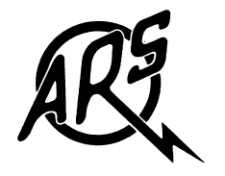 Mandat d'administrateur 2024-2025Je, soussigné(e), _______________________________________ (en lettres moulées), présente ma candidature à un poste au conseil d’administration.Ma candidature est appuyée par deux retraités/conjoints bénéficiaires ayant acquitté leur cotisation.________________________________                        ________________Nom (lettres moulées)                                                      Matricule________________________________ Signature________________________________                        ________________Nom (lettres moulées)                                                      Matricule________________________________ SignatureSignature du candidat _______________________Date ___/___/2024NOTE : Vous  pouvez poser votre candidature par téléphone ou par courriel mais deux membres en règle doivent soutenir votre candidature de la même manièreLE DOCUMENT DOIT PARVENIR SIGNÉ par la poste ou internet AVANT LE 30 avril 2024 23h59À :  M. Bruno LAROUCHE1779 rue HazielChicoutimi, QC  G7J 0K7         418-547-3653Espace réservé au secrétariat : Reçu le _______________ Signature _____________________________